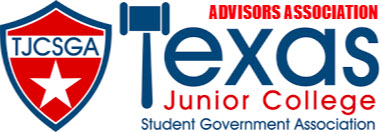 ADVISORS ASSOCIATION MEETING AGENDADallas, TexasAddison/Dallas Marriott QuorumFriday, April 14, 2023, 9:00 amCall to Order Roll CallApproval of MinutesOfficer ReportsState Advisor-Elect- Frankie WardState Advisor- Myoshi HolmesEditor- Kaymon FarmerVice President- Kelly SonnanstinePresident- Kenneth WebbCommittee ReportsUnfinished/Old BusinessNew BusinessNominations for State Advisor-ElectAdvisor Association PositionsAnnouncementsAdvisors Meeting- Saturday, April 15, 2023, at 10:00 am Advisor Reception- 9:30 pmAdjournment